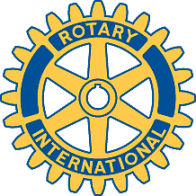 Rotary Club of Carleton Place and Mississippi MillsMeeting of 28 September 2015Fifteen of the Club’s seventeen members and five guests were present at the Superior Restaurant in Almonte to formally welcome (and induct) Kathy Cousineau, Mary Martens and Debbie Shaw into the Club and to acknowledge the contributions that these three have already made. President Brenda gave an overview of the Rotary global family (31,000 clubs in 161 countries) and Rotary’s contributions to society while stressing the “Service Above Self” philosophy. The new Club tent was on display and special thanks were given to Brenda and Wes for their contributions towards this initiate. Suggestions were made that local merchants might want to use the tent over special displays, thus increasing local awareness of the Club.Sue Landry of the Perth Club and of the Shelter Box organization made a presentation on the Shelter Box organization and thanked the Club for its recent purchase of a $1,200 Box. She noted that this initiate had been started by Rotary and that Rotary remains an active partner in the initiative. Some 27,000 Shelter Boxes have been distributed to 240 global disaster sites in 90 countries . Each box contains a large and sturdy double-walled tent, blankets, water purification supplies, cooking utensils, tools, etc. and becomes the property of otherwise homeless families or groups within a disaster zone. One million people have been helped in this fashion.Members extended their best wishes to Rotarian Louise and their hopes for a speedy recovery. 